給新生家長的一封信各位親愛的家長：恭喜您的寶貝要上小學了！我是北門國小校長賴雲鵬，不能親自登門拜訪，謹以此信向各位問好，並藉Q＆A方式介紹北門特色，希望增進各位對北門國小的認識，我們展開雙臂歡迎貴子弟就讀本校。Q：北門國小校長的辦學理念是什麼？A：北門國小重視校園的溫馨和諧及綠美化工作、注重親師生的溝通協調、關心學校與社區的互動、落實生活及品德教育、推動書香校園及閱讀教育、辦理英語認證；為了增進學生體適能，常辦理校內各項體育競賽，如短跑、接力、拔河、樂樂棒球等，這些年來學校在穩定中成長進步。Q：百年老校的特色為何？如何創新傳承並與國際接軌？ A：本校建校至今122年，秉持「百齡同心、傳承創新」的精神，傳承優良特色及典章制度，維護百年學校珍貴的財產；教學設備齊全：有全市設施完善的溜冰跑道、二座功能完備的禮堂、擁有體能樂活站；班班教室均有現代化的教學設施。每週辦理母語教學；更有英語拼字王活動及樂高機器人教學課程，重視本土化及國際化教育。Q：北門有可以讓學生多元學習的「社團活動」嗎？A：本校中高年級結合彈性課程，每週安排社團活動(隔週上課，每次二節)，有直排輪、游泳、紙黏土、疊杯、魔術、瘋狂科學、街舞、烏克麗麗、跆拳道、桌球等社團，同時結合外聘師資辦理課後社團，如直排輪、游泳、太極拳、寫作、美術等社團，提供學生多元學習，增進潛能開發，對外參加競賽或演出，成績斐然。Q：北門國小如何推動閱讀教育及品德教育？A：北門妙妙屋圖書室藏書豐富，孩子借書還書十分方便；每日7：40至7：50推動晨讀10分鐘，穩定及開啟學生一日學習心緒，另有閱讀教育指導課程，讓孩子更親近書、愛閱讀。推動品德教育方面，每月揭示品德核心價值、實施榮譽制度、落實生活教育，有助於兒童未來人格之養成。Q：北門是否有自辦課後安親班？ A：為讓雙薪家庭的家長安心工作，本校自辦校內安親班，時間為每日放學後到下午七點，費用依市府規範收費，聘任具課後照顧師資資格之教師，除作業指導外，亦依各年段時間安排體能活動。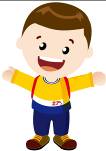 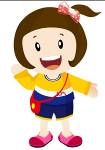 北門國小將是您最佳的選擇，誠摯歡迎您和小寶貝加入北門這個大家庭！ 北門國小校長 賴雲鵬敬上 110年4月